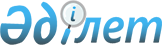 Шет ауданының жерлерін аймақтарға бөлу жобасын (схемасын) бекіту және жер салығының мөлшерлемелерін арттыру және азайту туралыҚарағанды облысы Шет аудандық мәслихатының 2022 жылғы 15 желтоқсандағы № 18/191 шешімі. Қазақстан Республикасының Әділет министрлігінде 2022 жылғы 21 желтоқсанда № 31190 болып тіркелді
      ЗҚАИ-ның ескертпесі!
      Осы шешім 01.01.2023 бастап қолданысқа енгізіледі.
      Қазақстан Республикасының Жер кодексінің 8 бабы 2 тармағына, Қазақстан Республикасының "Салық және бюджетке төленетін басқа да міндетті төлемдер туралы" (Салық кодексі) Кодексінің 510 бабының 1 тармағына сәйкес, Шет аудандық мәслихаты ШЕШТІ:
      1. Осы шешімнің 1-қосымшасына сәйкес Шет ауданының жерлерін аймақтарға бөлу жобасы (схемасы) бекітілсін.
      2. Осы шешімнің 2-қосымшасына сәйкес Шет ауданының жерлерін аймақтарға бөлу жобасының (схемасының) негізінде жер салығының базалық мөлшерлемелеріне жер салығы мөлшерлемелері арттырылсын және азайтылсын.
      3. Осы шешім 2023 жылғы 1 қаңтардан бастап қолданысқа енгізіледі. ШЕТ АУДАНЫНЫҢ ЖЕРЛЕРІН АЙМАҚТАРҒА БӨЛУ ЖОБАСЫ (СХЕМАСЫ)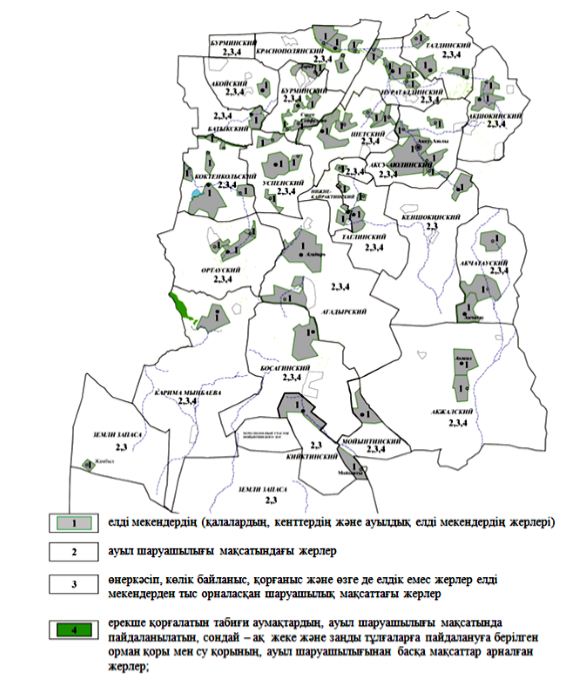  Шет ауданының жерлерін аймақтарға бөлу жобасының (схемасының) негізінде жер салығының базалық мөлшерлемелеріне жер салығының арттыруы және азайтуы
					© 2012. Қазақстан Республикасы Әділет министрлігінің «Қазақстан Республикасының Заңнама және құқықтық ақпарат институты» ШЖҚ РМК
				
      Шет аудандық мәслихатының хатшысы

С. Социал
Шет аудандық
мәслихатының 2022 жылғы 15
желтоқсандағы
№ 18/191
шешіміне 1 қосымшаШет аудандық
мәслихатының
2022 жылғы 15
желтоқсандағы
№ 18/191
шешіміне 2 қосымша
Жер орналастыру аймақтары
пайызын арттыру, азайту
Ақадыр кенті
Ақадыр кенті
1
+50%
Ақжал кенті
Ақжал кенті
1
+50%
Ақшатау кенті
1
+30%
Дәрия кенті
1
+30%
Жамбыл кенті
1
-50%
Мойынты кенті
1
+50%
Сәкен Сейфуллин кенті
1
+50%
Ақадыр кенті округі
1
+10%
3
+40%
4
+40%
Ақой ауылдық округі 
Ақой ауылдық округі 
1
+50%
3
+50%
4
+50%
Ақжал кенті округі
Ақжал кенті округі
1
+10%
3
+50%
4
+50%
Ақсу-Аюлы ауылдық округі
Ақсу-Аюлы ауылдық округі
1:
1:
Ақсу-Аюлы ауылы
+50%
Еңбеқшил ауылы
Қайрақты ауылы
+30%
Ақтөбе ауылы
Ақсу ауылы
+20%
3
+50%
4
+50%
Ақшатау кенті округі
Ақшатау кенті округі
1:
1:
Жарылғап Батыр ауылы
Қарғалы ауылы
+10%
3
+50%
4
+50%
Ақшатау ауылдық округі
Ақшатау ауылдық округі
1:
1:
Ақшоқы ауылы
+50%
Ақбауыр ауылы
+30%
3
+50%
4
+50%
Батық ауылдық округі
Батық ауылдық округі
1
+50%
3
+40%
4
+40%
Босаға ауылдық округі
Босаға ауылдық округі
1
+40%
3
+40%
4
+40%
Бұрма ауылдық округі
Бұрма ауылдық округі
1:
1:
Бұрма ауылы
+50%
Мұқтар ауылы
+10%
3
+50%
4
+50%
Кәрім Мыңбаев ауылдық округі
Кәрім Мыңбаев ауылдық округі
1
+10%
3
+30%
4
+30%
Кеңшоқы ауылдық округі
Кеңшоқы ауылдық округі
1
+50%
3
+50%
Киікті ауылдық округі
Киікті ауылдық округі
1
+30%
3
+30%
Көктіңкөлі ауылдық округі 
Көктіңкөлі ауылдық округі 
1:
1:
Көктіңкөлі ауылы
+40%
Ақжол ауылы
Әлихан ауылы
Жыланды ауылы
Көкіенкөлі станциясы
+10%
3
+50%
4
+50%
 Красная Поляна ауылдық округі
 Красная Поляна ауылдық округі
1:
1:
Красная Поляна ауылы
+50%
Бекет ауылы
+30%
Қарамұрын ауылы
+20%
Деріпсал ауылы
+10%
3
+50%
4
+50%
 Төменгі Қайрақты ауылдық округі 
 Төменгі Қайрақты ауылдық округі 
1:
1:
Төменгі Қайрақты ауылы
+50%
Жоғаргы Қайрақты ауылы
+10%
3
+50%
4
+50%
Ңұраталды ауылдық округі
Ңұраталды ауылдық округі
1:
1:
Қошқарбай ауылы
+50%
Ақсу ауылы
Қызылқой ауылы
Шопа ауылы
+30%
Аққияқ ауылы
+10%
3
+50%
4
+50%
Ортау ауылдық округі
Ортау ауылдық округі
1:
1:
Ортау ауылы
+30%
Босаға ауылы
Сарыбұлақ ауылы
+10%
3
+40%
4
+40%
Тағылы ауылдық округі
Тағылы ауылдық округі
1:
1:
Жұмыскер ауылы
+50%
Қарасаз ауылы
Қызылтау ауылы
+10%
3
+50%
4
+50%
Талды ауылдық округі
Талды ауылдық округі
1:
1:
Талды ауылы
+50%
Жаңажұрт ауылы
Берекетті ауылы
+20%
3
+50%
4
+50%
Өспен ауылдық округі
Өспен ауылдық округі
1:
1:
Өспен ауылы
+50%
Еркіндіқ ауылы
+40%
Айса станциясы
+20%
Айғыржал ауылы
+10%
3
+50%
4
+50%
Шет ауылдык округі
1:
1:
Ұнірек ауылы
+50%
Тұмсық ауылы
Қармыс ауылы
+20%
Құттыбай ауылы
+10%
3
+50%
4
+50%
Мойынты кенті округі
Мойынты кенті округі
1
+10%
3
+50%
4
+50%
Аудандық босалқы жерлер
Аудандық босалқы жерлер
3
+30%